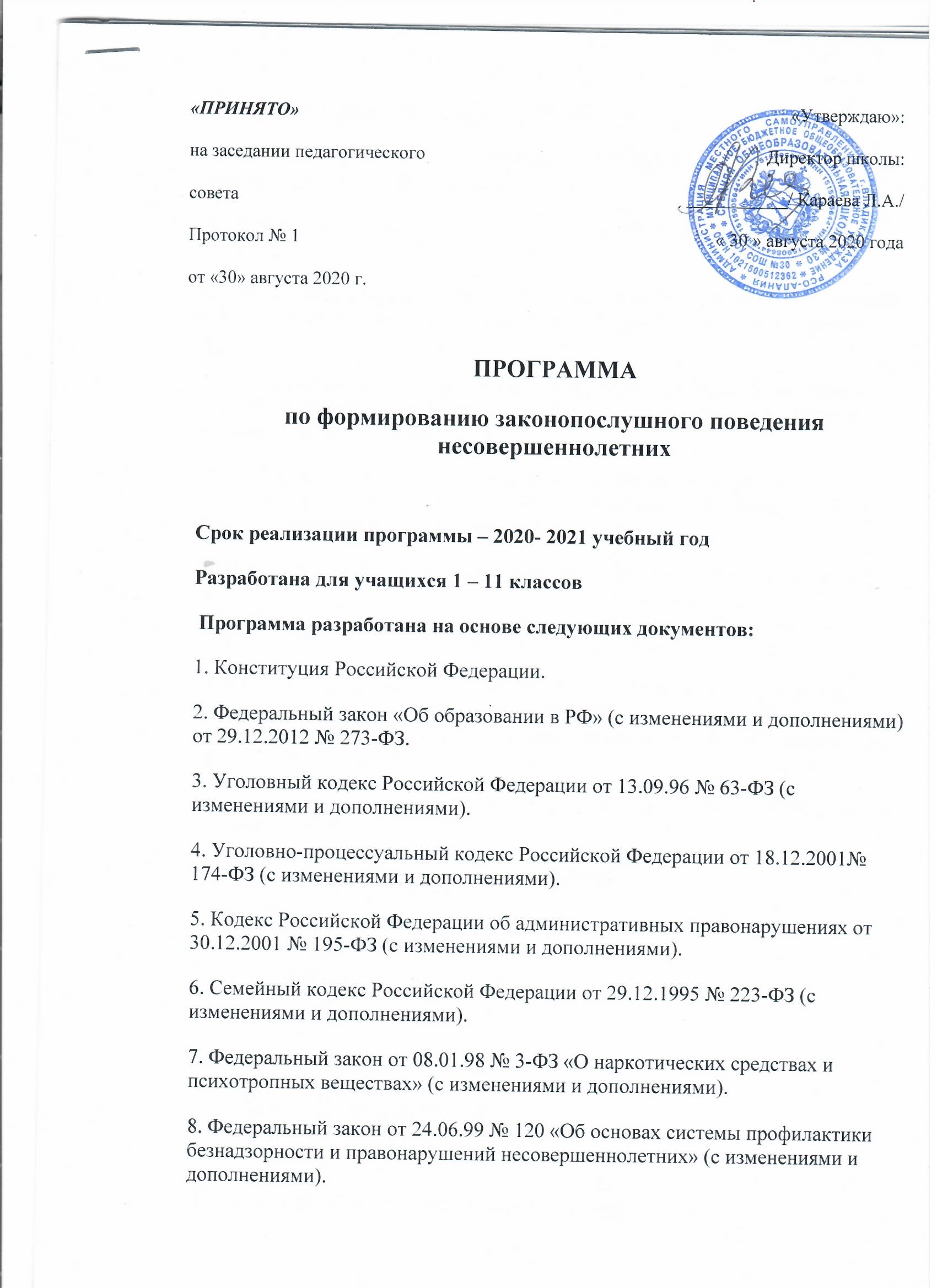 9. Конвенция о правах ребенка от 26.01.1990.10. Федеральный закон от 24.07.1998 № 124-ФЗ «Об основных гарантиях прав ребенка в Российской Федерации».11. Федеральный закон от 10.07.2001 № 87-ФЗ «Об ограничении курения табака».12. Приказ Министерства образования Российской Федерации от 28.02.2000 № 619 «О концепции профилактики злоупотребления ПАВ в образовательной среде».13. Приказ министерства общего и профессионального образования РФ от 23.03.99 № 718 «О мерах по предупреждению злоупотребления ПАВ среди несовершеннолетних и молодежи».14. Письмо Министерства образования и науки Российской Федерации от 06.10.2005 № АС-1270/06 «О Концепции превентивного обучения в области профилактики ВИЧ/СПИД в образовательной среде».15. Письмо Министерства образования и науки России, МВД России, ФСКН России от 21.09 2005 № ВФ – 1376/06 «Об организации работы по предупреждению и пресечению правонарушений, связанных с незаконным оборотом наркотиков в образовательных учреждениях».16. Распоряжение Правительства РФ от 17 ноября 2008 г. N 1662-р (в ред. распоряжения Правительства РФ от 08.08.2009 N 1121-р) «Концепция долгосрочного социально-экономического развития Российской Федерации на период до 2020 года».17. Концепция превентивного обучения в области профилактики ВИЧ СПИД в образовательной среде.Содержание  I. Основные положения Программы.1.1. Пояснительная записка.1.2. Цель и задачи Программы.  II.  Общая характеристика содержания работы.2.1. Основные аспекты программы2.2. Структура программы  III. План мероприятий по реализации программыIV. Учебно-тематический планПрогнозируемые результаты реализации ПрограммыVI Тематика лекций для родителей I.    Основные положения Программы1.1. Пояснительная записка      Правовое воспитание является одним из важных условий формирования правовой культуры и законопослушного поведения человека в обществе.       Воспитание правовой культуры и законопослушного поведения школьников – это целенаправленная система мер, формирующая установки гражданственности, уважения и соблюдения права, цивилизованных способов решения споров, профилактики правонарушений.Пребывание ребенка в школе целесообразно рассматривать как этап его жизни, предполагающий создание условий не только для физического оздоровления, но и для личностного роста молодого человека, для формирования законопослушного гражданина.Воспитание правовой культуры и законопослушного поведения школьников необходимо рассматривать как фактор проявления правовой культуры личности. К структурным элементам правовой культуры личности относится знание системы основных правовых предписаний, понимание принципов права, глубокое внутреннее уважение к праву, законам, законности и правопорядку, убежденность в необходимости соблюдения их требованию, активная жизненная позиция в правовой сфере и умение реализовывать правовые знания в процессе правомерного социально-активного поведения.Система правового воспитания должна быть ориентирована на формирование привычек и социальных установок, которые не противоречат требованиям юридических норм. Центральной задачей правового  воспитания является достижение такого положения, когда уважение к праву становится непосредственным, личным убеждением школьника.Важно, чтобы учащиеся хорошо ориентировались в вопросах законности и правопорядка, знали правоохранительные органы, систему судов в РФ, ориентировались в вопросах правомерного поведения, знали правонарушения и юридическую ответственность, которая предусмотрена за них. Необходимо уделить внимание понятиям «доброта», «порядочность», вопросам морали, морального облика, кодекса чести. В этом состоит уникальность  воспитания правовой культуры, формирования законопослушного поведения школьников.     В Федеральном Законе «Об основах системы профилактики безнадзорности и правонарушений несовершеннолетних» №120 от   24.06.1999г. (в редакции на 27.06.2018), ст.14.5  подчеркнута необходимость разработки и внедрения в практику работы образовательных учреждений программы и методики, направленные на формирование законопослушного поведения несовершеннолетних.       В  последние годы проблема безнадзорности, беспризорности детей школьного возраста стала  одной из главных. Рост  правонарушений  и  преступности в обществе, а,  следовательно, и в среде школьников, рост неблагополучных семей, а также семей находящихся в социально-опасном положении и  не занимающихся воспитанием, содержанием детей  является  основанием воспитания правовой культуры, формирования законопослушного поведения,  как учащихся, так и их родителей.    Практическая направленность правового воспитания, формирования законопослушного гражданина предполагает, что недостаточно иметь юридическую информацию, важно уметь грамотно ею пользоваться. Только тогда право защищает человека. В процессе учёбы школьники должны освоить специальные умения и навыки, научиться законным и нравственным способом защиты прав и свобод. Гражданское общество начинается с  воспитания гражданина.1.2.   Цель и задачи Программы   Цель - формирование и развитие правовых знаний и правовой культуры школьников, законопослушного поведения и гражданской ответственности; развитие правового самопознания;  профилактика  безнадзорности, правонарушений и преступлений школьников, воспитание основ безопасности.Задачи программы:- Воспитание у школьников  уважения к Закону, правопорядку, позитивным нравственно-правовым нормам.- Усиление профилактической работы по предупреждению правонарушений, преступлений и асоциального поведения   школьников.-  Активизация  разъяснительной работы среди учащихся и  родителей  по  правовым вопросам и разрешению конфликтных ситуаций в семье.              - Формирование бережного отношения к своему физическому и психическому здоровью.Согласно Закону №120-ФЗ, в компетенцию образовательных учреждений входят следующие задачи:Оказание социально-психологической и педагогической помощи несовершеннолетним, имеющим отклонения в развитии или поведении либо проблемы в обучении.Выявление несовершеннолетних, находящихся в социально-опасном положении или систематически пропускающих по неуважительным причинам занятия, принятие мер по их воспитанию и получению ими основного общего образования. Несовершеннолетний, находящийся в социально-опасном положении, - лицо в возрасте до 18 лет, которое вследствие безнадзорности или беспризорности находится в обстановке, представляющей опасность для его жизни или здоровья либо не отвечающей требованиям к его воспитанию или содержанию, либо совершает правонарушения или антиобщественные действия.Выявление семей, находящихся в социально-опасном положении. Семья, находящаяся в социально-опасном положении, – семья, имеющая детей, находящихся в социально-опасном положении, а также семья, где родители или законные представители несовершеннолетних не исполняют своих обязанностей по их воспитанию, обучению и (или) содержанию и (или) отрицательно влияют на их поведение, либо жестоко обращаются с ними.Обеспечение организации общедоступных спортивных секций, технических и иных кружков, клубов и привлечение к участию в них несовершеннолетних.Осуществление мер по реализации программ и методик, направленных на формирование законопослушного поведения.II. Общая характеристика содержания работы.2.1. Основные аспекты Программы:1. Ликвидация пробелов в знаниях учащихся является важным компонентом в системе ранней профилактики асоциального поведения. Ежедневный контроль успеваемости со стороны классного руководителя и родителей позволяют своевременно принять меры к ликвидации пробелов в знаниях путем проведения индивидуальной работы с такими учащимися, организовать помощь педагогу-предметнику с неуспевающими учениками.2. Работа с учащимися, пропускающими занятия без уважительной причины, является вторым важным звеном в воспитательной и учебной работе, обеспечивающим успешную профилактику правонарушений. 3. Организация досуга учащихся. Широкое вовлечение учащихся в занятия спортом, художественное творчество, кружковую работу - одно из важнейших направлений воспитательной деятельности, способствующее развитию творческой инициативы ребенка, активному полезному проведению досуга, формированию законопослушного поведения.
Классными руководителями должны приниматься меры по привлечению в спортивные секции, кружки широкого круга учащихся, особенно детей «группы риска». 4. Пропаганда здорового образа жизни должна исходить из потребностей детей и их естественного природного потенциала. 5. Правовое воспитание. Широкая пропаганда среди учащихся, их родителей (законных представителей) правовых знаний – необходимое звено в профилактике асоциального поведения. Проведение бесед на классных часах, родительских собраниях о видах ответственности за те или иные противоправные поступки, характерные для подростковой среды виды преступлений, понятий об административной, гражданско-правовой, уголовной ответственности несовершеннолетних и их родителей дают мотивацию на ответственность за свои действия.6. Профилактика наркомании и токсикомании. 7. Предупреждение вовлечения учащихся в экстремистские организации. Весь педагогический коллектив проводит работу по предупреждению вовлечения учащихся в экстремистски настроенные организации и группировки. К участию в массовых беспорядках, хулиганских проявлениях во время проведения спортивных мероприятий, распространению идей, пропагандирующих межнациональную, межрелигиозную рознь привлекаются учащиеся старших классов.
8. Работа по выявлению учащихся и семей, находящихся в социально-опасном положении. При выявлении негативных фактов классные руководители информируют Совет профилактики школы. Классные руководители знакомятся с жилищными условиями учащихся, в домашней обстановке проводят беседы с родителями, взрослыми членами семьи, составляют акты обследования жилищных условий, выясняют положение ребенка в семье, его взаимоотношения с родителями. Некоторые посещения проводятся с сотрудниками ПДН органов внутренних дел, особенно в семьи, состоящие на ВШУ и учете ПДН.9. Проведение индивидуальной профилактической работы. Одним из важнейших направлений профилактической школьной деятельности является выявление, постановка на ИПР учащихся с асоциальным поведением индивидуальная работа с ними.2.2.Структура программыУстройство программы - модульное. В каждом модуле пакет вариативных учебно-методических материалов, содержащий теоретические положения, практические занятия определенного тематического содержания с базовым законодательным аспектом. Каждый модуль может использоваться самостоятельно, вместе с тем все они связаны единой темой программы: «Формирование законопослушного поведения несовершеннолетних». 
Программа разработана с учетом закономерностей половозрастного развития и ориентирована на различный возраст учащихся. По возрасту наиболее значимо выделение группы детей :младшего школьного возраста (7 - 10 лет), среднего школьного возраста (11 – 14 лет),старшего подросткового возраста (15 – 16 лет), юношеского возраста (17 – 18 лет). Продолжительность программы 1 учебный годIII План мероприятий по реализации программыПлан работы Совета  по профилактике правонарушений                                                среди подростков МБОУ СОШ №30 на 2020-2021 учебный год Данная программа предполагает использование различных подходов при работе с подростками:Информационный подход, который фокусируется на повышении уровня информированности подростков по правовым аспектам законодательства.Приобретение и развитие общих жизненных навыков, которые помогут принять правильное решение при возникновении проблемных ситуаций.Освоение социальных навыков, дающих возможность приобрести навыки противостояния социальному давлению.Формы работы:-Классный час-Беседа-Дискуссия-Ролевая игра-Видеолекторий IV. Учебно-тематический планпо реализации программы по формированию законопослушного поведения несовершеннолетних в МБОУ СОШ № 301. МОДУЛЬ: «Я познаю себя» (1-4 класс ) Международные документы о правах ребенка.Правила поведения учащихся. Для чего они нужны?Мои права и права других людей. Мои обязанности.Вредные привычки и борьба с ними. 2. МОДУЛЬ: «Я и они» (5-7 класс)Возраст, с которого наступает уголовная ответственность.Права и обязанности школьника. Курение: мифы и реальность. Хулиганство как особый вид преступлений несовершеннолетних.3. МОДУЛЬ: «Я познаю других» 8-9 классКритерии взрослости. Способы борьбы со стрессом.Взаимоотношения полов. Что такое ответственность?Человек и наркотики: кому и зачем это нужно. Алкоголь: мифы и реальность. Учимся решать конфликты.4 МОДУЛЬ Мой нравственный выбор» (10-11 класс)Свобода и ответственность. Преступление и наказание.Навыки самообладания при общении с неприятными людьми. Умеем ли мы прощать?Я гражданин России.Как не стать жертвой преступления. Защита прав ребенка и правовое воспитание.  V.  Прогнозируемые результаты реализации Программы Реализация Программы формирования законопослушного поведения школьников призвана способствовать формированию у учащихся правовой культуры и законопослушности. В результате учащиеся должны:-овладеть системой знаний в области прав и законов, уметь пользоваться этими знаниями;- уважать и соблюдать права и законы;- жить по законам морали и государства;-быть законопослушным, активно участвовать в законодательном творчестве;- быть толерантным во всех областях общественной жизни;-осознавать нравственные ценности жизни: ответственность, честность, долг, справедливость, правдивость.Ожидаемый результат:Повышение уровня развития познавательных интересов подростков, включающие навыки конструктивного взаимодействия, успешности самореализации;Активизация внутренних ресурсов личности накануне вступления в самостоятельную жизнь;Снижение количества правонарушений за учебный год.Повышение осведомленности подростков по проблемам наркотической и алкогольной зависимости.Приобретение подростками навыков устойчивости к групповому давлению и избегания ситуаций, связанных с употреблением ПАВ.Приобретение подростками умения адекватно оценивать проблемные ситуации и готовность разрешать их.Тематика лекций для родителейЗаконы воспитания в семье. Какими им быть? (1 класс)Воспитание ненасилием в семье. (2 класс)Как научить сына или дочь говорить «нет»? (3 класс)Детская агрессивность, ее причины и последствия. (4 класс)За что ставят на учет в полиции? (5 класс)Свободное время - для души и с пользой или Чем занят ваш ребенок? (6 класс)Как уберечь подростка от насилия? (7 класс)Конфликты с собственным ребенком и пути их разрешения. (8 класс)Как научиться быть ответственным за свои поступки? (9 класс) Что делать если ваш ребенок попал в полицию? (10 класс)Закон и ответственность. (11 класс)№Наименование мероприятияСрок проведенияОтветственныеУчастники1. Уверждение состава Совета Профилактики, плана работы. 2. Привлечение учащихся в кружки, секции, клубы и т.д.3. Заседание Совета.СентябрьДиректор Караева Л.А. Темирова З.Р.Допобразование                                       председатель1. Индивидуальные беседы с учащимися, состоящими на внутришкольном учете и учете в ОВД ОДН и КДНиЗП, с учениками, чьи семьи находятся в социально-опасном положении. 2. Посещение классных часов. 3. Встреча и беседа сотрудников ГИБДД с учащимися школы.4. Выявление учащихся регулярно пропускающих занятия без уважительной причины. ОктябрьИнспектор ПДНЗамдиректора Темирова З.Р.Кл.рук.1. Организация встречи учащихся с инспектором по делам несовершеннолетних «Административная и уголовная ответственность». 2.   Уроки здоровья (беседы медицинского работника и психологической службы по профилактике наркомании, алкоголизма, табакокурения). НоябрьЗамдиректора Темирова З.Р.Инспектор ПДН Беликова Э.А.Кл.рук., шк.врач Архипкина Л.Н.1.   Посещение на дому учащихся, состоящих на внутришкольном учете и учете в инспекции по делам несовершеннолетних. 2.   Классные родительские собрания. Родительский лекторий с участием сотрудников ОВД ОДН, ГИБДД.3.  Индивидуальные семейные консультации (с родителями учащихся, находящихся в социально-опасном положении). 4.  Планирование работы с учащимися на зимних каникулах. 5.  Совместное заседание Совета по профилактике и МО классных руководителей по проблеме предотвращения грубых нарушений дисциплины в школе и итогам полугодия. ДекабрьКл.рук.Инспектор ПДН Кл.рук.Психолог Джиоева А.Б., кл.рук-лиЗамдиректора Темирова З.Р.  Председатель Совета1. Посещение на дому учащихся, стоящих на внутришкольном учете, неблагополучных семей. 2. Беседы с учащимися, неуспевающими по итогам 1 полугодия и регулярно пропускающими занятия без уважительной причины.ЯнварьКл.рук.1.  Анализ данных о посещаемости, пропусках и причин пропуска занятий. 2. Беседы с учащимися 6,7,8 классов о правах и обязанностях. 3. Анкетирование учащихся 9,11 классов о перспективах продолжения образования после окончания школы. 4.  Заседание Совета. ФевральЗамдиректора Темирова З.Р. Кл.рук.Инспектор ПДН Кл.рук.Председатель Совета1.    Посещение уроков с целью «Работа с трудными учащимися на уроке». 2.    Классные родительские собрания. Родительский лекторий «Вредные привычки ребенка. Как им противостоять?».МартЗамдиректора Темирова З.Р.Кл.рук.1. Индивидуальные беседы с учащимися «группы риска». Профилактика пропуска занятий.2. Участие в акции «За здоровый образ жизни».  3. Обследование условий жизни опекаемых детей. АпрельИнспектор ПДН Кл.рук.1. Опрос учащихся об их местонахождении в летние каникулы.2.     Разработка плана работы с учащимися, остающиеся без присмотра в летние каникулы. 3.     Итоговые родительские собрания во всех классах. 4.     Заседание совета. Подведение итогов.МайКл.рук.Замдиректора Темирова З.Р.Кл.рук.Замдиректора Темирова З.Р.          Инспектор ПДН